Входы (выходы) в здание для маломобильных групп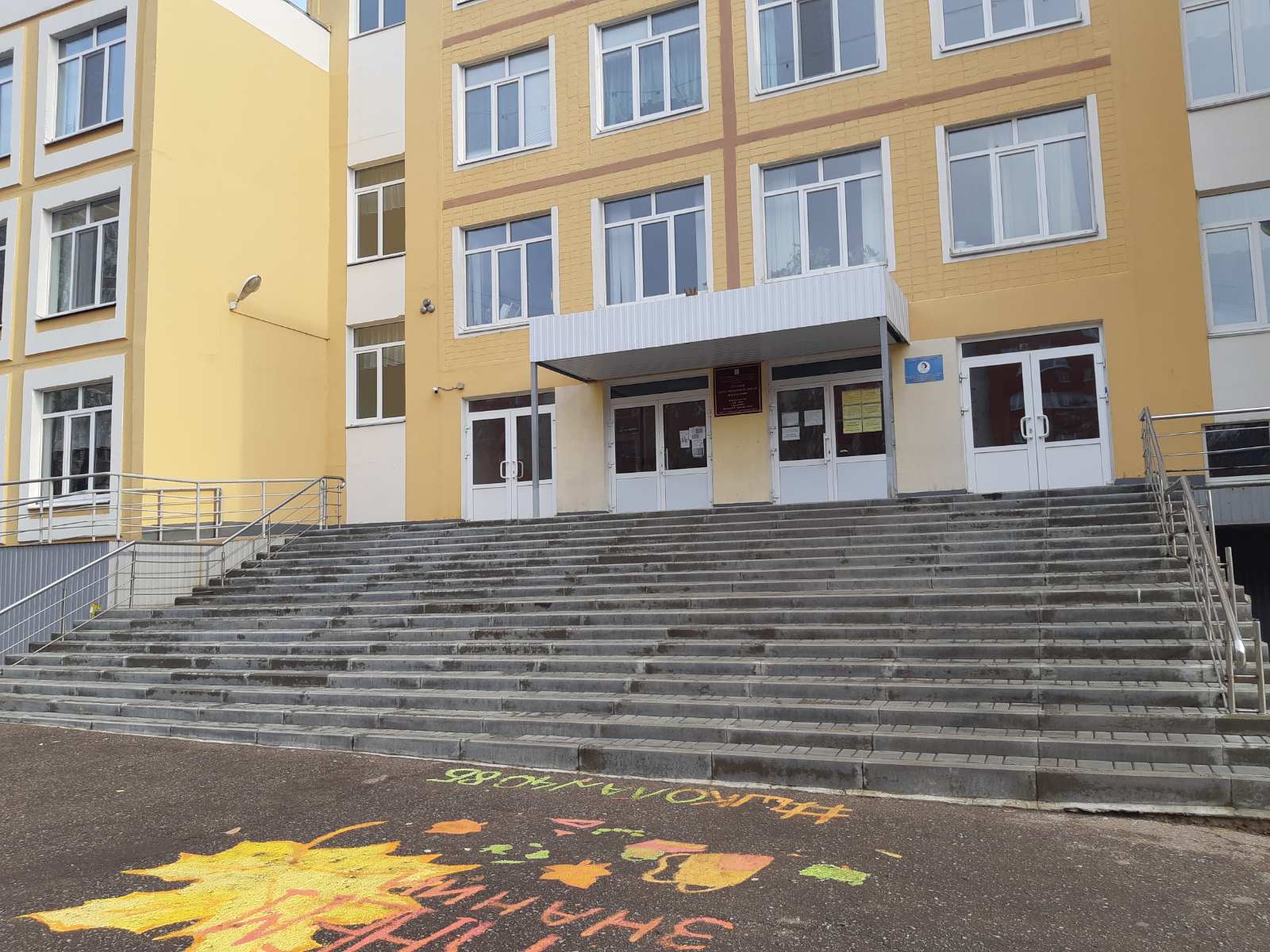 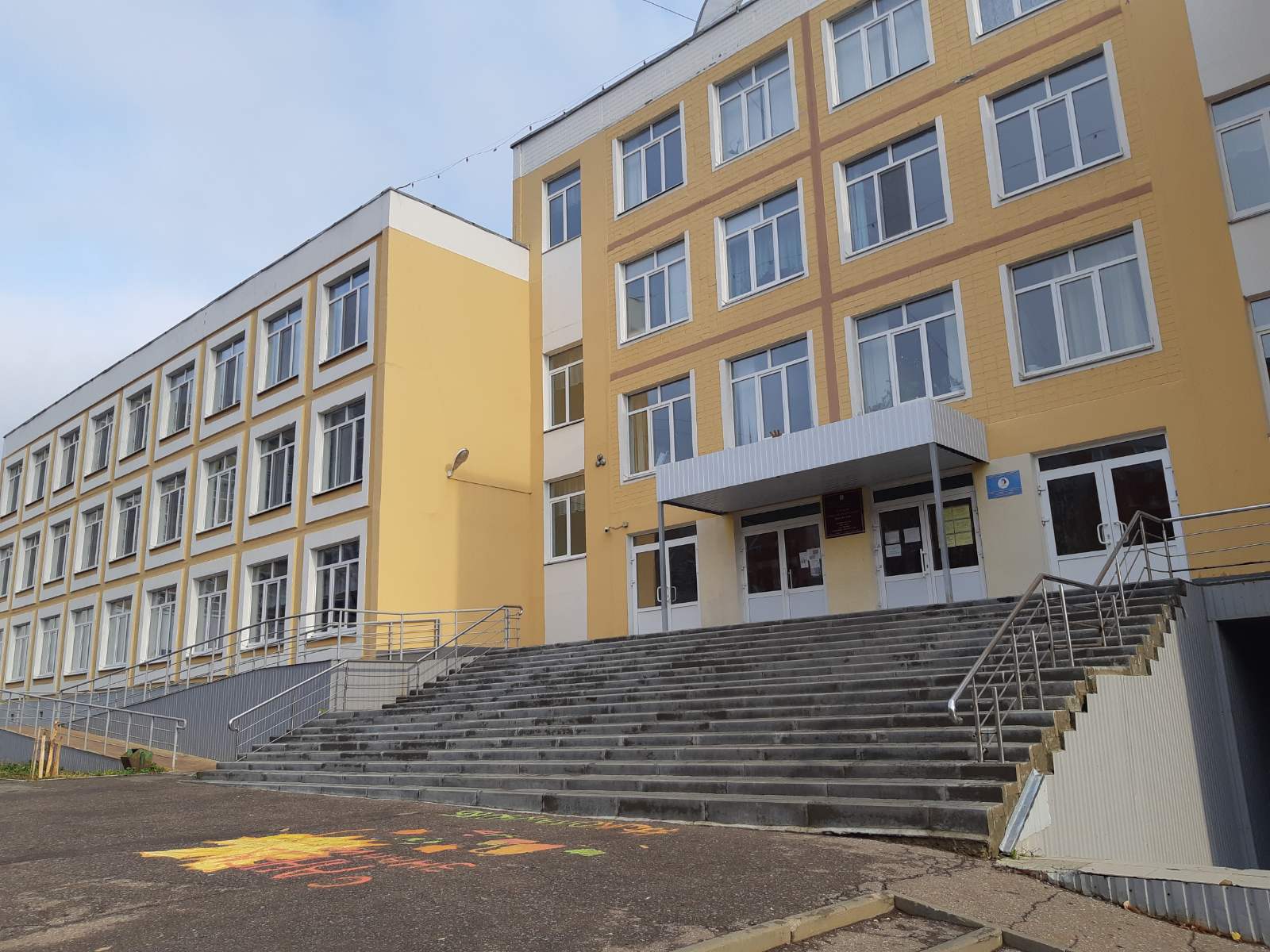 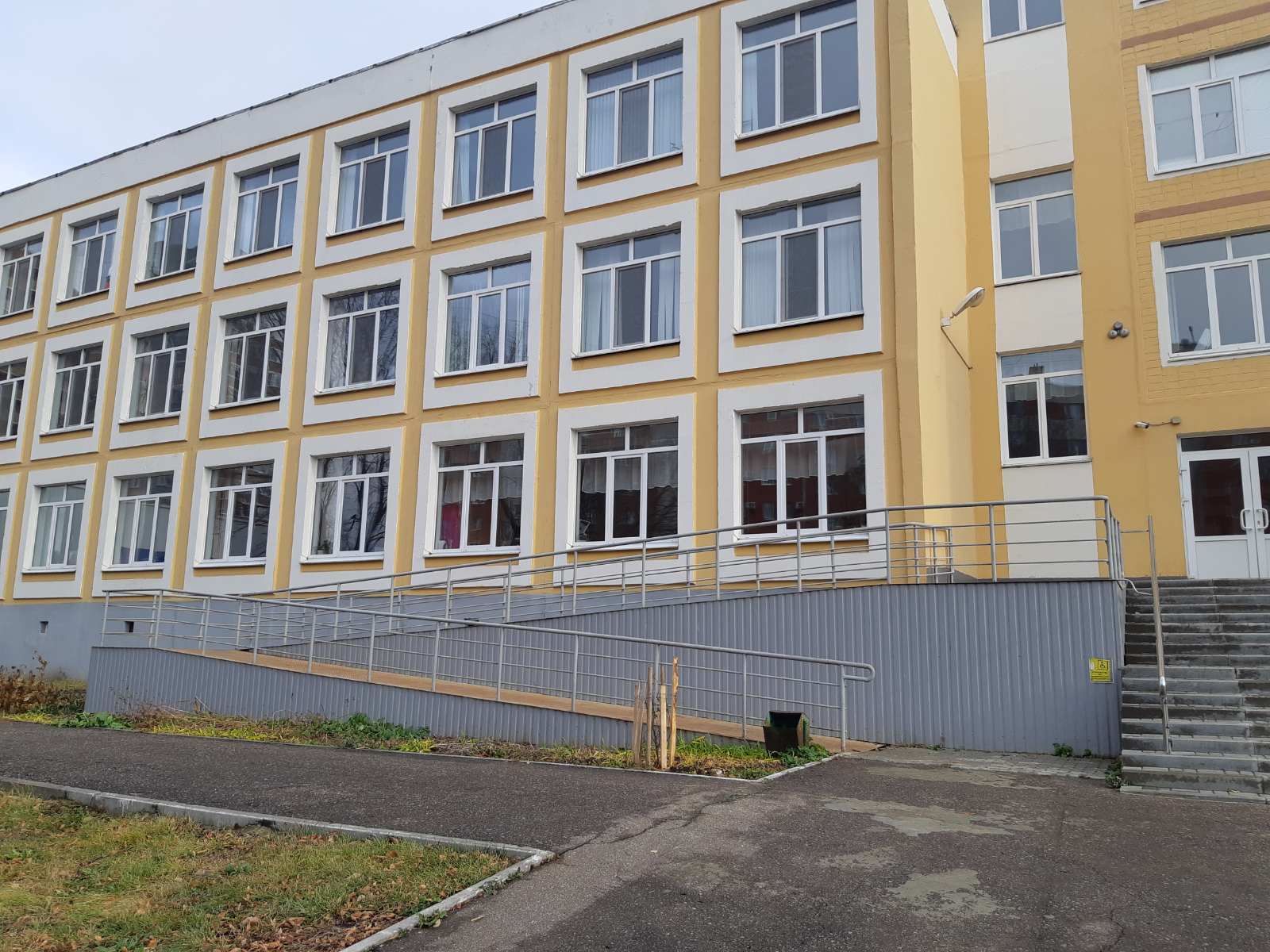 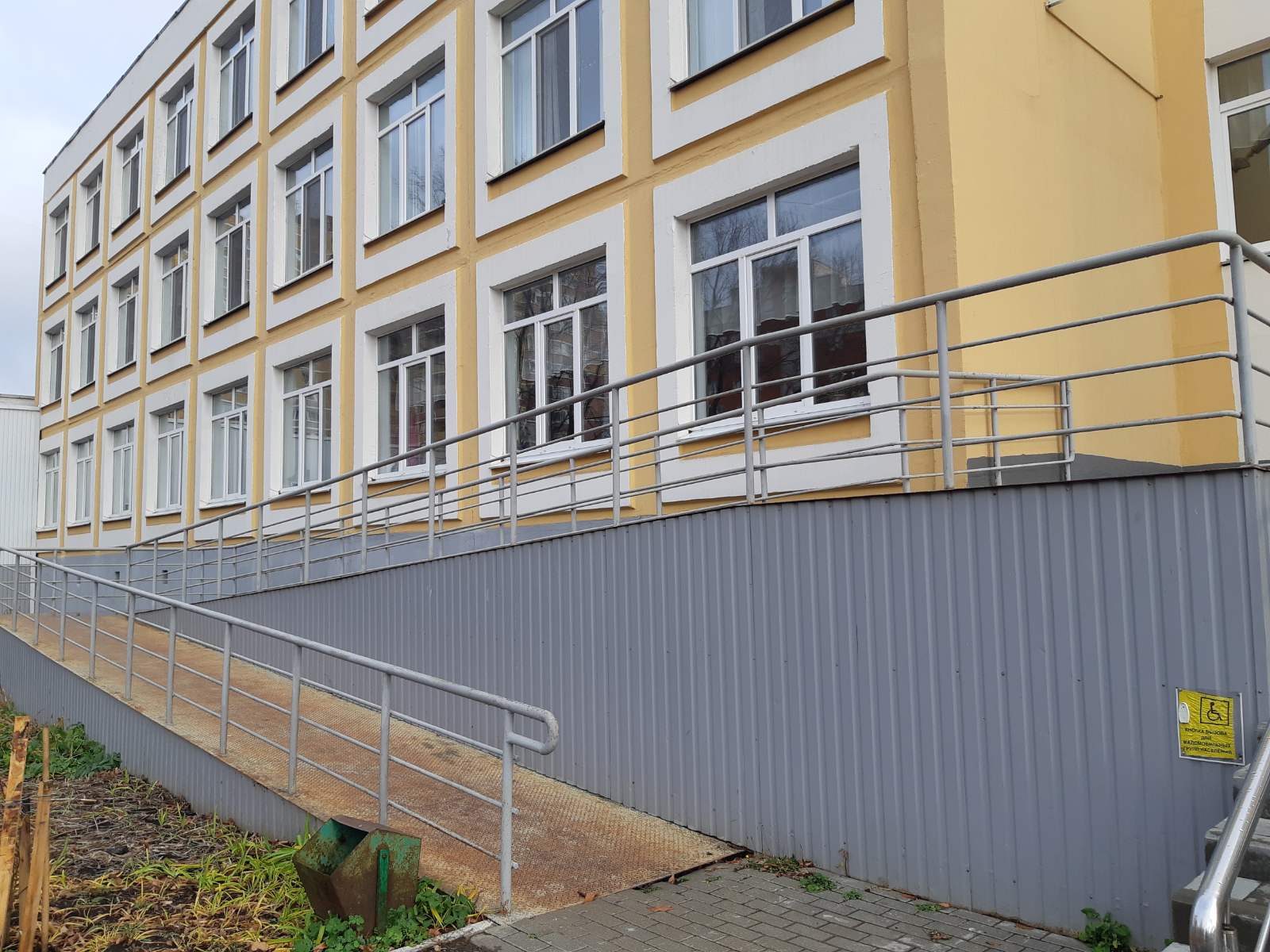 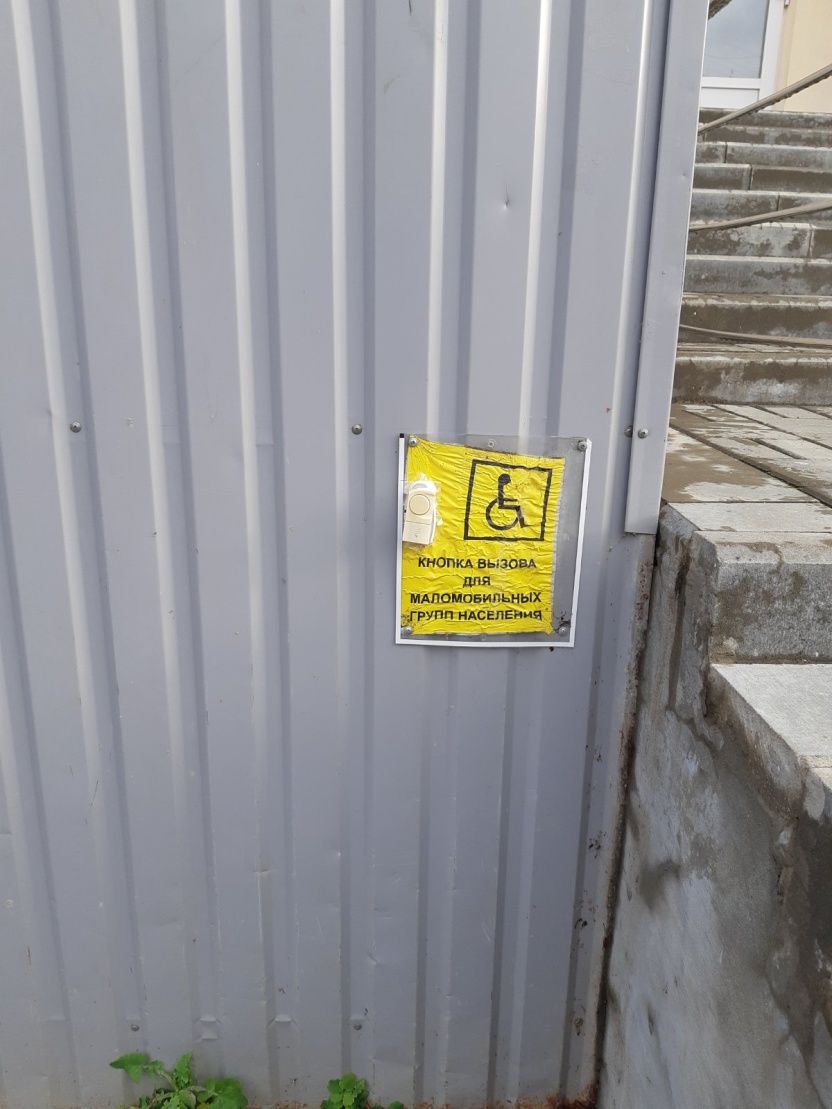 